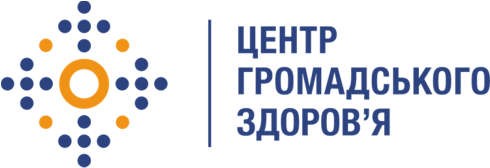 Центр громадського здоров’я Міністерства охорони здоров’я України (далі – Центр) 
оголошує відкритий конкурс з відбору консультанта – експерта з супроводу передачі цілісних майнових комплексів лабораторних центрів у власність територіальних громад у рамках гранту Глобального фонду для боротьби із СНІДом, туберкульозом та малярією в Україні «Прискорити темпи зменшення рівня захворюваності на туберкульоз та ВІЛ за рахунок забезпечення загального доступу до своєчасної та якісної діагностики і лікування туберкульозу та МРТБ, шляхом розширення доказової медичної профілактики, діагностики та лікування ВІЛ та створення стійкої та життєздатної системи охорони здоров’я»Експерт з супроводу передачі цілісних майнових комплексів лабораторних центрів у власність територіальних громадЗагальна мета:Відповідно до Концепції розвитку системи громадського здоров’я (розпорядження Уряду від 
30 листопада 2016 р. № 1002-р) передбачено створення регіональних Центрів громадського здоров’я.Центр громадського здоров’я МОЗ України розробив Примірний статут і структуру регіональних центрів та виступив з пропозицією передати з державної власності у комунальну власність територіальних громад цілісних майнових комплексів (ЦМК) лабораторних центрів МОЗ України. що  є однією з умов закупівлі за принципом «оплата за послугу». У складі регіональних центрів громадського здоров’я лабораторні підрозділи виконуватимуть притаманні їм функції громадського здоров’я, передбачені Примірним статутом.Термін виконання робіт (орієнтовно) – до 31 грудня 2019 рокуОсновні обов’язки:Забезпечення взаємодії між зацікавленими сторонами – МОЗ України, Мінекономрозвитку, обласними (Київським міським) лабораторними центрами МОЗ України, обласними (Київським міським) державними адміністраціями та радами, партнерськими проектами тощо.Підготовка аналітичних даних щодо готовності передачі ЦМК, ключових бар’єрів та ризиків.Участь у підготовці пакетів документів для подачі до Мінекономрозвитку (баланс, фінансові результати, заборгованість, техніко-економічне обґрунтування використання держмайна тощо).Участь у підготовці та супроводі (погодженні) проектів розпоряджень Кабінету Міністрів України щодо передачі ЦМК.Супровід створення та діяльності комісій з передачі ЦМК, оформлення актів прийому-передачі та виконання зобов’язань органів місцевого самоврядування, до сфери управління яких передано державне майно тощо.Супровід процесу передачі майна лабораторних центрів на видах транспорту та створення міжрегіональних лабораторних центрів.Кваліфікаційні вимоги: Вища освіта (юридична, економічна, державне управління, управління в галузі охорони здоров’я).Глибоке знання законодавства України за напрямом, правових аспектів передачі та користування майном державної та комунальної власності.Успішний досвід взаємодії з центральними органами виконавчої влади, проведення переговорів тощо.Досвід роботи в системі закладів громадського здоров’я (санітарно-епідеміологічного контролю) буде перевагою.Гарне знання ділової української мови, досвід проведення публічних заходів та презентацій за напрямом.Учасник конкурсу має підтвердити кваліфікацію та відповідність встановленим критеріям відбору спеціалістів документально (копіями відповідних документів).Особисті якості та навички: особа, яка обіймає цю посаду, має бути дисциплінованою, організованою, здатною працювати самостійно на результат та в умовах напруженого графіку, уважною до деталей, вміти працювати з точною інформацією.Резюме мають бути надіслані електронною поштою на адресу: vacancies@phc.org.ua (у полі «тема» вкажіть: «13-2019 Експерт з передачі ЦМК»).Термін подання документів – до 25 січня 2019 року, реєстрація документів завершується о 18:00. За результатами відбору успішні кандидати будуть запрошені до подальшої співпраці.